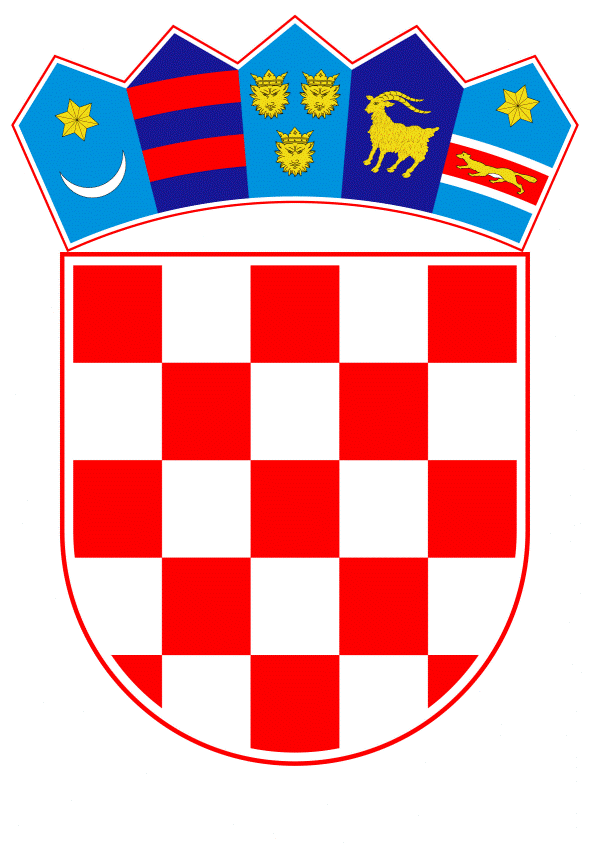 VLADA REPUBLIKE HRVATSKEZagreb, 12. rujna 2019.______________________________________________________________________________________________________________________________________________________________________________________________________________________________Banski dvori | Trg Sv. Marka 2  | 10000 Zagreb | tel. 01 4569 222 | vlada.gov.hrREPUBLIKA HRVATSKAMINISTARSTVO FINANCIJA                                                                                                                   NacrtPRIJEDLOG ZAKONA O IZMJENI ZAKONAO POREZNOJ UPRAVI, S KONAČNIM PRIJEDLOGOM ZAKONAZagreb, rujan 2019.PRIJEDLOG ZAKONA O IZMJENI ZAKONA O POREZNOJ UPRAVIUSTAVNA OSNOVA ZA DONOŠENJE ZAKONA Ustavna osnova za donošenje ovoga Zakona sadržana je u odredbi članka 2. stavka 4. podstavka 1. Ustava Republike Hrvatske (Narodne novine, br. 85/10 - pročišćeni tekst i  5/14 - Odluka Ustavnog suda Republike Hrvatske). OCJENA STANJA I  OSNOVNA PITANJA  KOJA SE TREBAJU UREDITI ZAKONOM, TE POSLJEDICE KOJE ĆE DONOŠENJEM ZAKONA PROISTEĆI Zakon o Poreznoj upravi (Narodne novine, broj 115/16) stupio je na snagu 1. siječnja 2017. godine i istim je, između ostalog, propisano da Poreznom upravom upravlja ravnatelj koji ujedno upravlja i radom Središnjeg ureda te da je ravnatelj Porezne uprave državni dužnosnik s položajem pomoćnika ministra financija.Zakon o sustavu državne uprave je objavljen u Narodnim novinama, broj 66/19. od 10. srpnja 2019. godine i stupio je na snagu 18. srpnja 2019.godine.Odredbom članka 44. Zakona o sustavu državne uprave je propisano da su službene osobe u tijelima državne uprave državni dužnosnici i državni službenici, ako posebnim zakonom nije drukčije određeno, a člankom 45. Zakona o sustavu državne uprave je propisano da tijelima državne uprave upravljaju državni dužnosnici i to ministar, državni tajnik, državni tajnik središnjeg državnog ureda, glavni ravnatelj, glavni državni inspektor te druge osobe sukladno posebnom zakonu. Odredbom članka 45. stavkom 3. Zakona o sustavu državne uprave je propisano da radom upravnih organizacija u sastavu ministarstava rukovode državni službenici, ako posebnim zakonom nije drukčije određeno. Navedenim zakonskim odredbama ukinuta su dužnosnička radna mjesta pomoćnika ministra.Također, na snagu je stupio i Zakon o izmjenama i dopunama Zakona o obvezama i pravima državnih dužnosnika koji je objavljen u Narodnim novinama broj 66/19.Odredbom članka 1. Zakona o obvezama i pravima državnih dužnosnika je propisano da je ravnatelj Porezne uprave državni dužnosnik.Kako je odredbom članka 6. Zakona o Poreznoj upravi propisano da Poreznom upravom upravlja ravnatelj koji je državni dužnosnik s položajem pomoćnika ministra financija kojeg imenuje i razrješava Vlada Republike Hrvatske na prijedlog ministra financija, nužno je usklađenje s odredbama Zakona o sustavu državne uprave.OCJENA I IZVORI POTREBNIH SREDSTAVA ZA PROVOĐENJE  ZAKONA Za provođenje ovoga Zakona nije potrebno osigurati dodatna sredstva u državnom proračunu Republike Hrvatske.OBRAZLOŽENJE PRIJEDLOGA ZA DONOŠENJE ZAKONA PO HITNOM POSTUPKUSukladno članku 204. stavku 1. Poslovnika Hrvatskoga sabora (Narodne novine, br. 81/13, 113/16, 69/17 i 29/18),  predlaže se donošenje ovog Zakona po hitnom postupku, obzirom da se radi o osobito opravdanom razlogu.S ciljem provedbe Nacionalnog programa reformi 2019., u okviru reformskog prioriteta „Unaprjeđenje javne uprave“ koji uključuje mjeru „Decentralizacija i racionalizacija“ donesen je Zakon o sustavu državne uprave (Narodne novine, broj 66/19) koji je stupio na snagu 18. srpnja 2019. godine.Radi nužnog i žurnog usklađivanja Zakona o Poreznoj upravi s navedenim Zakonom o sustavu državne uprave, predlaže se donošenje ovoga Zakona.  KONAČNI PRIJEDLOG ZAKONA O IZMJENI  ZAKONA O POREZNOJ UPRAVI Članak 1. U Zakonu o Poreznoj upravi (Narodne novine, broj 115/16) u članku 6. stavku 2. riječi „s položajem pomoćnika ministra financija“ brišu se.             Članak 2.Ovaj Zakon objavit će se u Narodnim novinama, a stupa na snagu 1. siječnja 2020. godine.OBRAZLOŽENJE Uz članak 1.Ovom odredbom propisuje se da je ravnatelj Porezne uprave državni dužnosnik.Uz članak 2.Ovom odredbom propisuje se stupanje na snagu Zakona.TEKST ODREDBE VAŽEĆEG ZAKONA KOJA SE MIJENJAČlanak 6.(1) Poreznom upravom upravlja ravnatelj koji ujedno upravlja i radom Središnjeg ureda.(2) Ravnatelj Porezne uprave je državni dužnosnik s položajem pomoćnika ministra financija.(3) Ravnatelja Porezne uprave imenuje i razrješava Vlada Republike Hrvatske na prijedlog ministra financija.(4) Ravnatelj Porezne uprave za svoj rad odgovoran je ministru financija i Vladi Republike Hrvatske. Predlagatelj:Ministarstvo financijaPredmet:Nacrt prijedloga zakona o izmjeni Zakona o Poreznoj upravi, s Nacrtom konačnog prijedloga Zakona